Supplementary material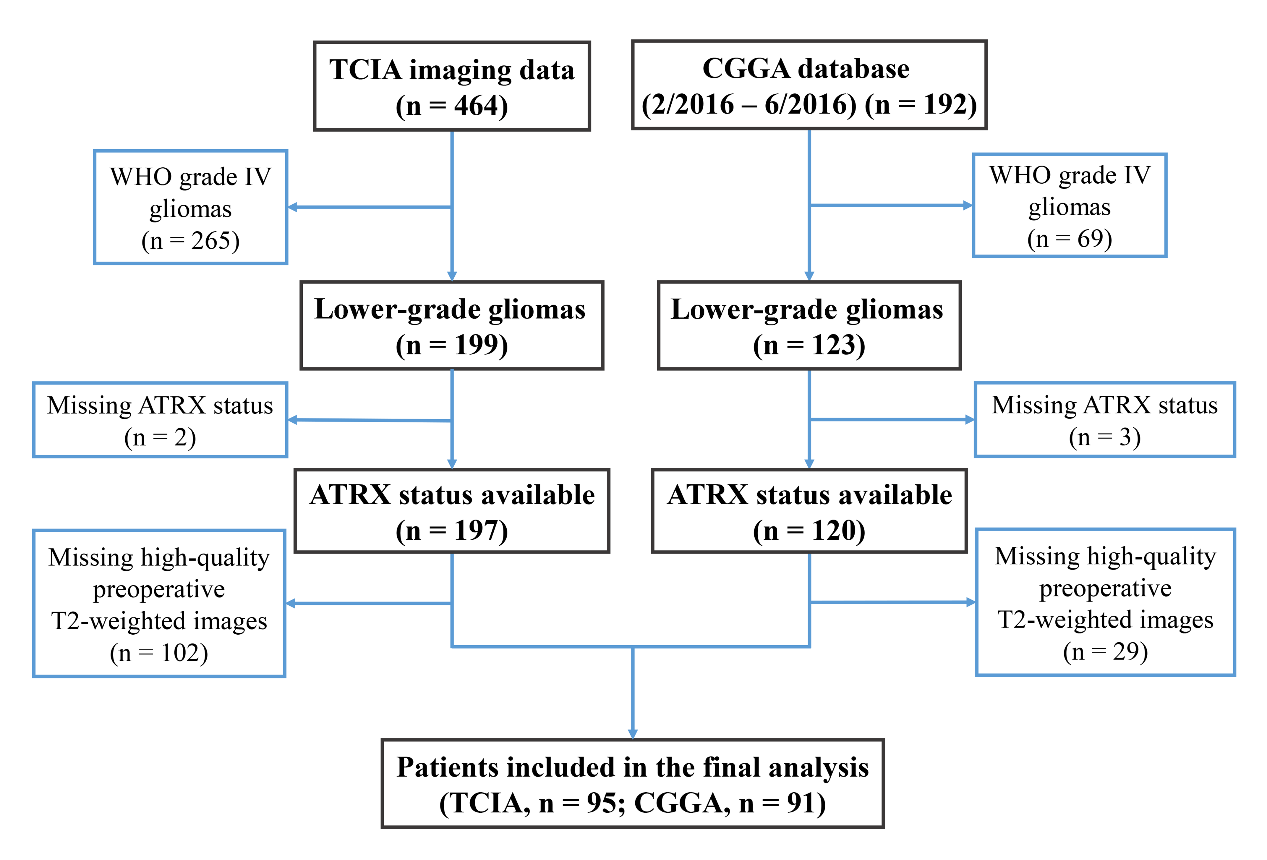 Supplementary Fig. S1. Flow diagram of patients included and excluded in the final analysis.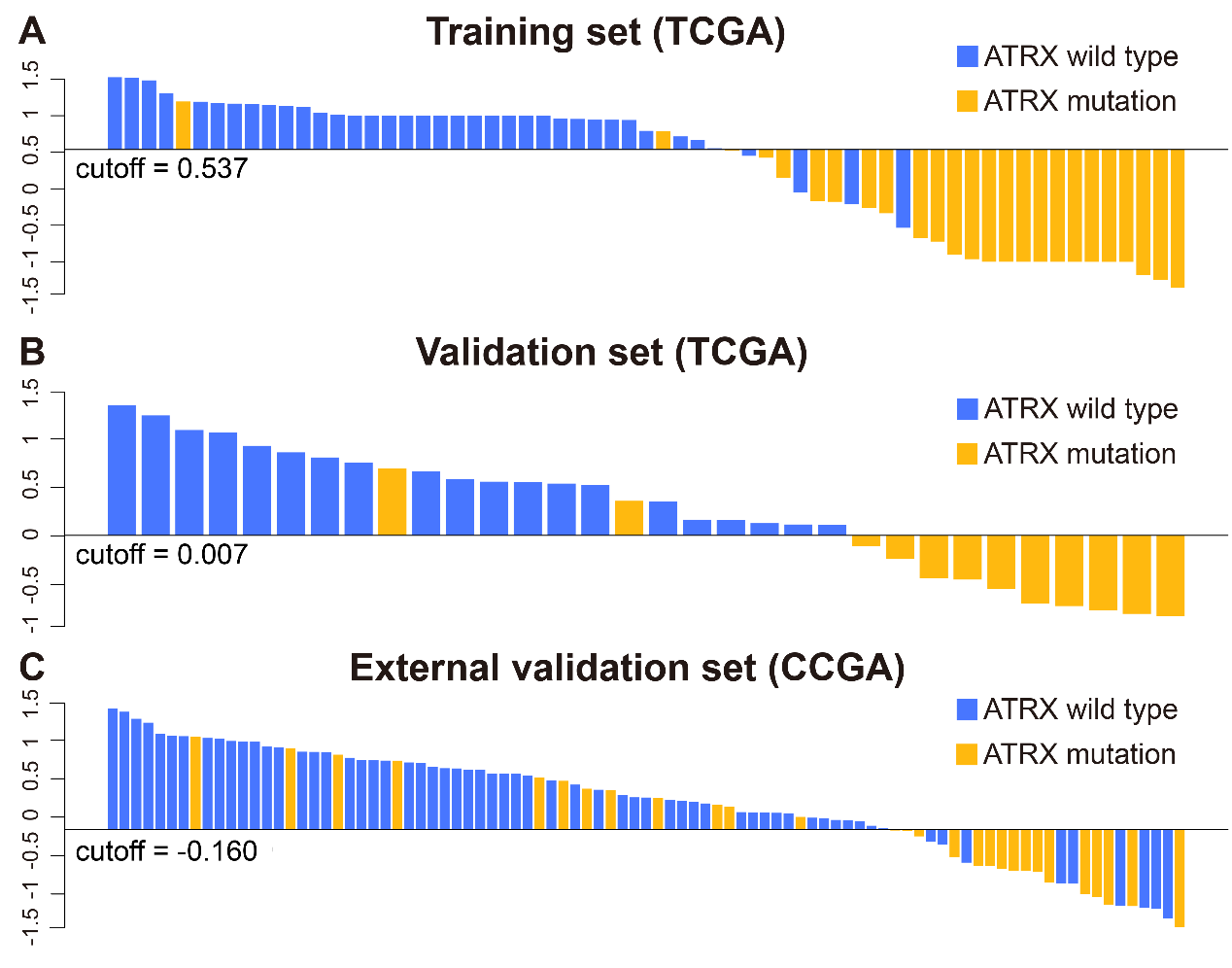 Supplementary Fig. S2. Estimated values derived from the SVM classifier for each patient in training (A), validation (B) and external-validation (C) sets. The cutoff value was determined as the point when the sensitivity plus specificity was maximal in the ROC curve analysis. The ATRX mutation status is illustrated via different colors.Supplementary Table S1 Four groups of texture featuresGroupsGroup 1. First order statisticsGroup 2. Shape and size based featuresGroup 3. Textural featuresGroup 4. Wavelet featuresNumber14833(14+33) × 8 = 376Radiomic FeaturesEnergy; Entropy; Kurtosis; Maximum; Mean; Mean absolute deviation; Median; Minimum; Range; Root mean square; Skewness; Standard deviation; Uniformity; VarianceCompactness 1; Compactness 2; Maximum 3D Diameter; Spherical Disproportion; Sphericity; Surface Area; Surface to Volume ratio; VolumeAutocorrelation; Cluster Prominence; Cluster Shade; Cluster Tendency; Contrast; Correlation; Difference Entropy; Dissimilarity; Energy; Entropy; Homogeneity 1; Homogeneity 2; Informational Measure of Correlation 1; Informational Measure of Correlation 2; Inverse Difference Moment Normalized; Inverse Difference Normalized; Inverse Variance; Maximum Probability; Sum Average; Sum Entropy; Sum Variance; Variance; Short Run Emphasis; Long Run Emphasis; Gray Level Non-Uniformity; Run Length Non-Uniformity; Run Percentage; Low Gray Level Run Emphasis; High Gray Level Run Emphasis; Short Run Low Gray Level Emphasis; Short Run High Gray Level Emphasis; Long Run Low Gray Level Emphasis; Long Run High Gray Level EmphasisEnergy_LLL; Energy_LLH; Energy_LHL; Energy_LHH; Energy_HLL; Energy_HLH; Energy_HHL; Energy_HHH; …; Long Run High Gray Level Emphasis_LLL; Long Run High Gray Level Emphasis_LLH; Long Run High Gray Level Emphasis_LHL; Long Run High Gray Level Emphasis_LHH; Long Run High Gray Level Emphasis_HLL; Long Run High Gray Level Emphasis_HLH; Long Run High Gray Level Emphasis_HHL; Long Run High Gray Level Emphasis_HHH